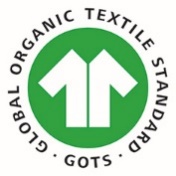 Press Release

For immediate release`Connecting for Success` at the Global Organic Textile Standard (GOTS)’ Bangladesh Seminar 2019On 8th September 2019, GOTS is hosting the `GOTS Bangladesh Seminar 2019`(GBDS19) with the theme `Connecting for Success` at the International Convention City Bashundhra (ICCB) in Dhaka, Bangladesh. The seminar serves to bring key players from brands, exporters, certifiers, chemical industry, and other significant stakeholders together. Bangladesh is second, after India, in terms of the total number of GOTS-certified facilities worldwide. The seminar will provide a platform to sustain this growth and to facilitate networking opportunities among international value-chain experts e.g. from China, Europe, and India.The following topics will be covered in the seminar:Sustainable Retail: Recent trends, priorities, and experience of conscious buyers.  GOTS Technical Criteria and its Implementation: Latest criteria and experiences from implementation partners for technical aspects of the standard.Connecting on the Job - Workers and Management: Exploring working conditions at garment (and other) factories in Bangladesh, connecting workers and factory owners to discuss relevant social compliance issues. Connecting Supply Chain Partners: Connecting key supply chain partners including garmenting, wet processing, testing, certifiers, and chemical suppliers.The Seminar 2019 is the second GOTS-event held in Bangladesh. The first one took place in November 2016, counting 180 people from 5 countries. The seminar will be conducted in English. For more details please visit the seminar website and download the seminar agenda.About GOTS: GOTS is the stringent voluntary global standard for the entire post-harvest processing (including spinning, knitting, weaving, dyeing and manufacturing) of apparel and home textiles made with certified organic fibre (such as organic cotton and organic wool), and includes both environmental and social criteria. Key provisions include a ban on the use of genetically modified organisms (GMOs), highly hazardous chemicals (such as azo dyes and formaldehyde), and child labour, while requiring strong social compliance management systems and strict waste water treatment practices. GOTS was developed by leading international standard setters - Organic Trade Association (U.S.), Japan Organic Cotton Association, International Association Natural Textile Industry (Germany), and Soil Association (UK) to define globally-recognised requirements that ensure the organic status of textiles, from field to finished product. GOTS is a non-profit organisation which is self-financed. For more information please see www.global-standard.org.###  2.679 characters The GOTS logo is available for download.